T.C.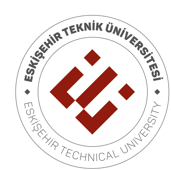 	ESKİŞEHİR TEKNİK ÜNİVERSİTESİ 		PORSUK MESLEK YÜKSEKOKULU		KURUM/KURULUŞ ÖĞRENCİ STAJ DEĞERLENDİRME FORMUÖĞRENCİ BİLGİLERİ Adı‒Soyadı	: ………………………………………	Telefon Numarası	: ………………………….T.C. Kimlik No	: ………………………………………	Staja Başlama Tarihi	: ……../….…./………Kayıtlı Olduğu Program Adı	: ………………………………………	Stajdan Ayrılış Tarihi	: ……../….…./………Öğrencinin Sürekli Adresi	: ………………………………………	Stajdan Ayrılma Nedeni : ………………..………….*Genel Değerlendirme Notu 3 ve üstü olanlar başarılı sayılırBu Bölüm Kurum/Kuruluş Yetkililerince Doldurulacaktır.STAJ YERİ BİLGİLERİ 	KURUM/KURULUŞUN STAJDAN SORUMLU PERSONELİNİN;Staj Yeri Adı	: ………………..………………………… 	İmza-Mühür	: ………………..…………………………Staj Yeri Adresi	: ………………..…………………………	Unvanı	: ………………..…………………………Telefon /Fax	: ………………..…/……………………	Adı–Soyadı	: ………………..…………………………Web Adresi	: ………………..…………………………ÖĞRENCİ DEĞERLENDİRME FORMUÖĞRENCİ DEĞERLENDİRME FORMUÖĞRENCİ DEĞERLENDİRME FORMUÖĞRENCİ DEĞERLENDİRME FORMUÖĞRENCİ DEĞERLENDİRME FORMUÖĞRENCİ DEĞERLENDİRME FORMUÖĞRENCİ DEĞERLENDİRME FORMUNODEĞERLENDİRME KRİTERİKRİTER AÇIKLAMASIÇok İyi (5)İyi (4)Orta (3)  Zayıf (2)Çok Zayıf (1)1İş Bilgisiİşinin gerektirdiği teknik ve yöntemlere ilişkin bilgisi2İletişim BecerisiGelen yazılı ve/veya sözlü talimatları doğru algılaması, fikirlerini sözlü ve/veya yazılı olarak ifade edebilmesi, bilgiyi zamanında ve doğru olarak iletebilmesi3Ekip Çalışmasına YatkınlıkÇalışma arkadaşları ile yardımlaşması, ekip çalışma temposuna ayak uydurabilmesi, ekip çalışmasına katkı sağlayabilmesi4Kendini GeliştirmeYeniliklere açık olması, eksiklikleri görüp tamamlayabilmesi, daha ileri görevlere kendini hazırlayabilmesi, bilgi ve becerisini arttırma çabası5Temsil YeteneğiDış görünüşü ve nezaketi, davranışları ile etrafına güven telkin etmesi, kurum içi davranışları ile örnek olması6Özverili ÇalışmaGörev ve sorumluluklarının bilincinde olması, üzerinde çalıştığı konuyu sonuçlandırması7Dayanıklılık Sürekli ve dengeli çalışma becerisi, istikrarı; gerektiğinde şikayetçi olmadan yüksek tempoda çalışabilmesi8Zaman YönetimiÖncelikleri belirlemesi, iş planlamasını ve organizasyonu zaman faktörünü dikkate alarak gerçekleştirmesi9Disiplinİş saatlerine uyumu, verilen görevi verilen sürelerde bitirmeye özen göstermesi10Devam DurumuGerçekçi mazeretler dışında staj dönemi boyunca kurum/kuruluşta devamlılığının değerlendirilmesiGenel Değerlendirme Notu (ORTALAMASI)* Genel Değerlendirme Notu (ORTALAMASI)* Aşağıdaki bölümleri açıklayıcı şekilde yazmanızı arz/rica ederizAşağıdaki bölümleri açıklayıcı şekilde yazmanızı arz/rica ederizAşağıdaki bölümleri açıklayıcı şekilde yazmanızı arz/rica ederiz1Öğrencinin en güçlü yönleri nelerdir?2Öğrencinin eksik bulduğunuz yanları nelerdir?3Öğrencinin Meslek Yüksekokulunda aldığı eğitim-öğretim kalitesi konusunda genel görüşünüzü belirtiniz.4Bu öğrenciyi mezuniyetten sonra istihdam etmeyi düşünür müsünüz?5Öğrencilerin daha iyi yetişebilmeleri için ek önerileriniz varsa lütfen belirtiniz.   ….Öğrencilerin daha iyi yetişebilmeleri için ek önerileriniz varsa lütfen belirtiniz.   ….Ayırdığınız zaman ve emek için teşekkür ederiz.Ayırdığınız zaman ve emek için teşekkür ederiz.Ayırdığınız zaman ve emek için teşekkür ederiz.